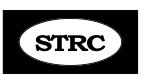 Hi all, as usual, here are some tips and tid-bits of news. Re. Celery Juice, Here is the name and email of the woman who sent me the info   vickie Jenkins   vmjdoglove@yahoo.comI’m a fan of anything natural that works. Do your own research on this.Here is a testimony from another client“Just a short note...I read on your email about drinking celery juice once a day  my hubby started about a week ago and I’ve seen some improvement with his involuntary muscle spams!!   Who ever discovered this is a saint!!   I read that celery juice helps detox inflammation in the body and anyone that has Cervical Dystonia should try this.  My hubby has had this for 4 1/2 yrs and what a journey but the grace of God he’s doing so much better and neck is getting straighter!!    I’m sending lots of prayers to all that are fighting this!” And nother testimonial…. Me too  - I noticed the same change when I had celery juice every morning first thing in the morning for 3 months. My tremor was gone. When I stopped it came back. Celery has something to do with what's going on with us. Just a reminder: if your back is tight, your neck will not want to release, so always include your back stretches - like the Bend-Hang, Seated pull, Rower, Pole Twist and others that you feel in your back - and of course lots of massage. Work on your posture. Try standing very erect, back against a wall, in a gentle military; then walk away a few steps in that position until you can walk across the room erect.  Do several Drop & Rolls during the day off and on. I do them at stop lights! Do sitting or standing. Drop your head. Then with chin tucked, begin your Eeee and roll up into a hard military, holding the Eeee, chin still down and hold for 3 or 4 seconds. Repeat. Remember not to do things that jut the hed orward or roll the head back. Speaking of massage…. The wonderful Kneading Fingers no longer available. The company went bello-up in December. I did some research and ordered a neck massager from Amazon.comZyllion Shiatsu Back and Neck Massager - Kneading Massage Pillow with Heat for Shoulders, Lower Back, Calf - Use at Home and Car, Black, (ZMA-13-BK) https://smile.amazon.com/dp/B00BOYA2M2/ref=sspa_dk_detail_2?psc=1&pd_rd_i=B00BOYA2M2&pd_rd_w=Lzh5R&pf_rd_p=45a72588-80f7-4414-9851-786f6c16d42b&pd_rd_wg=Ozu8a&pf_rd_r=WPXE2WRCK6YJWHTQ1VKV&pd_rd_r=4619da58-a5fd-461f-a86b-8a1e066d63ab&spLa=ZW5jcnlwdGVkUXVhbGlmaWVyPUFRT0w3RDFNNVdTVEUmZW5jcnlwdGVkSWQ9QTA3NTU4OTcxRVNBNFBTQ1U2NVpGJmVuY3J5cHRlZEFkSWQ9QTA5OTY4MTFOUEJEMEFaODBLV0wmd2lkZ2V0TmFtZT1zcF9kZXRhaWwmYWN0aW9uPWNsaWNrUmVkaXJlY3QmZG9Ob3RMb2dDbGljaz10cnVlThe one I ordered 2 weeks ago is almost identical to this but no longer available. I’m sure this one is pretty much the same, I I find it’s very deep and only $50. compared to the $219. price tag on the Kneading Fingers. There are several on  amazon that are similar. Here’s an item several of our In-House clients like. It’s a weighted cold pack. At amzon.com, look for the one that is 5 lbs. Calming Comfort ThermaComfort Weighted Hot/Cold Neck Shoulder Wrap- Deep Pressure Therapy, Herbal Aromatherapy, Comfort Fit Design- 5 lbs You will also find it at   https://www.getthermacomfort.com/    but not sure how many pounds tbs. this one is,. Sad News; Gabi in Slovakia is no longer able to do the In-House clinic there due to unforeseen circumstances. Please pray for her. Thanks!Here is an interesting site on a Botox Savings Program. They will pay you back  up to $600 every three months. You just show proof of your out of pocket by sending in an EOB (Explanation of Benefits) from your insurance company. You can call at 1-800-44-BOTOX or online at  https://www.botoxsavingsprogram.com/Personal note: Please continue to pray for my eyes. I can no longer drive on the highway and drive very slowly around town. I trust the Lord and His power to heal - by whatever means. Thanks you again and aging for the donations that have come in. They are needed and are such a blessing and an encouragement!! Blessings to all of youj.   Abbie